Zarządzenie Nr 3 
Dziekana Wydziału Technologii i Inżynierii Chemicznej 
Zachodniopomorskiego Uniwersytetu Technologicznego w Szczecinie 
z dnia 23 lutego 2021 r.w sprawie wprowadzenia „Wydziałowej procedury przygotowania indywidualnego programu studiów oraz indywidualnej organizacji studiów”Na podstawie zarządzenia nr 16 Rektora ZUT z dnia 3 kwietnia 2017 r. w sprawie Podstaw funkcjonowania Wewnętrznego Systemu Zapewniania Jakości Kształcenia oraz wytycznych do realizacji oceny jakości w obszarach działania tego systemu w Zachodniopomorskim Uniwersytecie Technologicznym w Szczecinie oraz § 8 pkt. 13 zarządzenia nr 117 Rektora ZUT z dnia 4 września 2020 r. w sprawie zakresów obowiązków osób pełniących funkcje kierownicze na kadencję 2020 – 2024 zarządza się co następuje:§paragraf 1.Wprowadza się „Wydziałową procedurę przygotowania indywidualnego programu studiów oraz indywidualnej organizacji studiów”, stanowiącą załącznik do niniejszego zarządzenia.§paragraf 2.Przestaje obowiązywać „Wydziałowa procedura przygotowania indywidulanego planu i programu studiów” (nr WTiICh/0-III/7b/W) zatwierdzona przez Dziekana WTiICh w dniu 20.06.2017 r.§paragraf 3.Zarządzenie wchodzi w życie z dniem podpisania.Dziekan
Wydziału Technologii i Inżynierii Chemicznej


prof. dr hab. inż. Rafał RakoczyZałącznik
do zarządzenia nr 3 Dziekana WTiICh ZUT z dnia 23 lutego 2021 r.Wydziałowa procedura przygotowania indywidualnego programu studiów oraz indywidualnej organizacji studiówNazwa procedury Wydziałowa procedura przygotowania indywidualnego programu studiów oraz indywidualnej organizacji studiów.Cel i zakres proceduryCelem procedury jest określenie sposobu przygotowania indywidualnego programu studiów oraz indywidualnej organizacji studiów na Wydziale Technologii i Inżynierii Chemicznej Zachodniopomorskiego Uniwersytetu Technologicznego w Szczecinie.Sposób postępowania3.1. Indywidualny program studiówStudent składa pisemny wniosek do Dziekana (załącznik 1) o zgodę na studiowanie według indywidualnego programu studiów. Do wniosku załącza propozycję programu studiów oraz propozycję opiekuna naukowego posiadającego co najmniej stopień naukowy doktora habilitowanego lub uprawnienia równoważne uprawnieniom wynikającym z posiadania stopnia doktora habilitowanego.Dziekan zatwierdza, ustalone przez Kolegium Opiniodawcze, szczegółowe zasady studiowania według indywidualnego programu studiów określając sposób sprawowania opieki naukowej przez nauczyciela akademickiego.Student ma prawo do rezygnacji ze studiów według  indywidualnego programu studiów. Dziekan podejmuje decyzję o warunkach kontynuacji studiów.Według indywidualnego programu studiów może studiować student, jeżeli: został zarejestrowany na semestr czwarty lub wyższy studiów pierwszego stopnia lub na semestr drugi lub wyższy studiów drugiego stopnia;średnia ważona ocen z wszystkich zajęć od początku studiów wynosi co najmniej 4,5.3.2. Indywidualna organizacja studiówStudent składa pisemny wniosek skierowany do Dziekana o zgodę na studiowanie według indywidualnej organizacji studiów (załącznik 2).Dziekan ustala zasady studiowania według indywidualnej organizacji studiów.Dziekan nie może odmówić zgody na odbywanie studiów stacjonarnych według indywidualnej organizacji studiów do czasu ich ukończenia studentce w ciąży 
i studentowi będącemu rodzicem. Student ma prawo do rezygnacji ze studiów według indywidualnej organizacji studiów. Dziekan podejmuje decyzję o warunkach kontynuacji studiów.Dokumenty związaneObwieszczenie nr 1 Rektora Zachodniopomorskiego Uniwersytetu Technologicznego 
w Szczecinie z dnia 31 lipca 2020 r. w sprawie ogłoszenia jednolitego tekstu uchwały Senatu ZUT – Regulamin studiów w Zachodniopomorskim Uniwersytecie Technologicznym w Szczecinie.Uchwała nr 31 Senatu Zachodniopomorskiego Uniwersytetu Technologicznego 
w Szczecinie z dnia 26 kwietnia 2019 r. w sprawie uchwalenia Regulaminu studiów 
w Zachodniopomorskim Uniwersytecie Technologicznym w Szczecinie.Załącznik 1
do procedury przygotowania indywidualnego programu studiów 
oraz indywidualnej organizacji studiów na WTiICh ZUTSzczecin, dn. 	Kierunek:	Nazwisko i Imię:	Rok studiów:	Stopień studiów:	Forma studiów:	Nr albumu:	Dziekan WTiICh ZUTWNIOSEKo wyrażenie zgody na studiowanie według indywidualnego programu studiówUprzejmie proszę o wyrażenie zgody na odbywanie studiów wg Indywidualnego Programu Studiów w roku akademickim 20..…./……. Proponowaną modyfikację/proponowane zmiany programu studiów przedstawiam 
w załączeniu.Uzasadnienie:	Z poważaniem 	(podpis studenta)Decyzja Dziekana ……………………………………………………………………………..………………………....................................................	( data i podpis Dziekana)Załączniki:1.	zasady realizacji przedmiotówZałącznik 2
do procedury przygotowania indywidualnego programu studiów 
oraz indywidualnej organizacji studiów na WTiICh ZUTSzczecin, dn. 	Kierunek:	Nazwisko i Imię:	Rok studiów:	Stopień studiów:	Forma studiów:	Nr albumu:		Dziekan WTiICh ZUTWNIOSEKo indywidualną organizację studiów	Proszę o indywidualną organizację studiów.Uzasadnienie:	Z poważaniem 	(podpis studenta)Decyzja Dziekana ……………………………………………………………………………..………………………....................................................	( data i podpis Dziekana)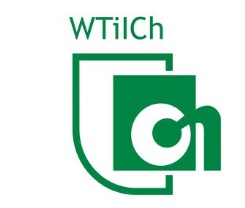 OPRACOWAŁA:
Wydziałowa Komisja 
ds. Jakości Kształcenia (WKJK)Wersja: 
2Data zatwierdzenia: 23.02.2021 r.Stron:
4OPRACOWAŁA:
Wydziałowa Komisja 
ds. Jakości Kształcenia (WKJK)WŁAŚCICIEL PROCEDURY:
Wydział Technologii i Inżynierii Chemicznej ZUT w SzczecinieWŁAŚCICIEL PROCEDURY:
Wydział Technologii i Inżynierii Chemicznej ZUT w SzczecinieZATWIERDZIŁ:
Dziekan WTiICh